.Original Position: Feet Together Weight On The Left Foot.This dance is done in TWO directions.  - Introduction : 16 BeatsCOASTER FORWARD, COASTER BACK, SWEEP, SWEEP, ACROSS-SIDE-BEHIND-SWEEPBEHIND-1/4 TURN- 3/8 TURN -STEP- HITCH-BACK POINT, STEP-1/2 TURN-1/2 TURN, SIDE-3/8 TURN-STEP1/2 TURN-1/2 TURN-STEP-STEP-HITCH-BACK-1/2 TURN-STEP, FULL TURN-STEP-QUICK PADDLE CROSS, ¼ TURN-1/4 TURNDIAGONAL SHUFFLE FORWARD, DIAGONAL SHUFFLE FORWARD, QUICK PIVOT STEP, FULL TURN - STEP- TOGETHER[32] 	REPEAT THE DANCE IN NEW DIRECTIONTAG 1: # On  Wall  2 dance to BEAT 14  (FACING FRONT WALL)  add the following tagSIDE-1/8 TURN-TOUCHTAG 2:  ## AT THE END OF WALL 3 – ADD (FACING BACK WALL)COASTER FORWARD, COASTER BACK, SWEEP, SWEEP, SWEEP, SWEEPTAG 3: ## AT THE END WALL 5 – ADD (FACING BACK WALL)COASTER FORWARD, COASTER BACKDo You Remember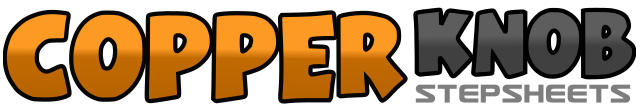 .......Count:32Wall:2Level:Intermediate.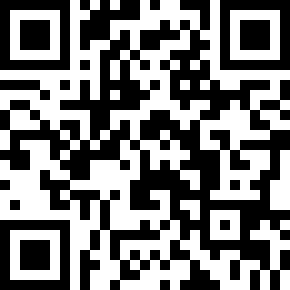 Choreographer:Linda Pink (AUS) - April 2013Linda Pink (AUS) - April 2013Linda Pink (AUS) - April 2013Linda Pink (AUS) - April 2013Linda Pink (AUS) - April 2013.Music:Do You Remember - Blake Shelton : (Album: Based On A True Story)Do You Remember - Blake Shelton : (Album: Based On A True Story)Do You Remember - Blake Shelton : (Album: Based On A True Story)Do You Remember - Blake Shelton : (Album: Based On A True Story)Do You Remember - Blake Shelton : (Album: Based On A True Story)........1&2Coaster:  Step R Forward, Step L Next To R, Step R Back3&4Coaster:  Step L Back, Step R Next To L, Step L Forward5 6Sweep R  Forward, Sweep L Forward7&8&Step R Across L, Step L To The Side, Step R Behind L, Sweep L To The Side (12.00)1&Step L Behind R, Turn ¼ Right Step R Forward, (3.00)2&Step L Forward, Turning 3/8 Right Weight On R, (7.30)3&4Step L Forward, Hitch R, Step Back On R Pointing L Toe Forward5&6Step L Forward, ½ Turn Left Step R Back, ½ Turn Left Step L Forward (7.30) #7&8Step R To The Side, Turn 3/8 Left Weight On L, Step R Forward (3.00)&1½ Turn Right Step L Back, ½ Turn Right Step R Forward,&2&Step L Forward, Step R Forward, Hitch L  (3.00)3&4Step L Back, ½ Turn Right Step R Forward, Step L Forward5&Step R Forward Turn 360 Deg Left, Step L Forward (9.00)6&7Step R Forward, Turn 90 Deg Left Weight On L, Step R Across L (6.00)8&Turn ¼  Right Step L Back, Turn ¼ Right Step R To The Side (12.00)1&2Turn 1/8  Right Shuffle Forward – L-R-L (1.30)3&4Turn ¼ Left Shuffle Forward – R-L-R (10.30)5&6Turn 1/8 Right Step L Forward, Turn ½ Right Weight On R, Step L Forward7&8Turn ½ Left Step R Back, Turn ½ Left Step L Forward, Step R Forward&Step L Next To R ##1&2Step R To The Side, Turn 1/8 Left Weight On The L, Touch R Next To L1&2Coaster:  Step R Forward, Step L Next To R, Step R Back3&4Coaster:  Step L Back, Step R Next To L, Step L Forward5,6Sweep R  Forward, Sweep L Forward7,8Sweep R  Forward, Sweep L Forward1&2Coaster:  Step R Forward, Step L Next To R, Step R Back3&4Coaster:  Step L Back, Step R Next To L, Step L Forward